__________________________________________________________________________________Ҡ  А Р А Р                                                                                                          ПОСТАНОВЛЕНИЕ16 гинуар 2019 й.                                    № 03/1                             16 января 2019 г.Об утверждении Положения об организации и осуществлении первичного воинского учета на территории сельского поселения  Малоязовский  сельсовет муниципального района Салаватский район Республики БашкортостанВ соответствии с Конституцией Российской Федерации, федеральными законами от 31 мая 1996 г. №61-ФЗ «Об обороне», от 26 февраля 1997 г. №31-ФЗ «О мобилизационной подготовке и мобилизации в Российской Федерации», от 28 марта 1998 г. №53-ФЗ  «О воинской обязанности и военной службе», от 06 октября 2003 г. №131-ФЗ «Об общих принципах организации местного самоуправления в Российской Федерации», постановлением Правительства Российской Федерации от 27 ноября 2006 г. №719 «Об утверждении Положения о воинском учете», Уставом сельского поселения Малоязовский  сельсовет муниципального района Салаватский район Республики Башкортостан постановляет:Утвердить Положение об организации и осуществлении первичного воинского учета на территории сельского поселения Малоязовский  сельсовет муниципального района Салаватский район Республики Башкортостан.Утвердить должностную инструкцию по ведению первичного воинского учета администрации сельского поселения Малоязовский  сельсовет муниципального района Салаватский район Республики Башкортостан.Контроль за исполнением настоящего постановления оставляю за собой.     Глава сельского   поселения     Малоязовский сельсовет                                             С.Ш.Ишмухаметова                                                                                                                                                     Приложение  к Постановлению                                                                                                  сельского поселения Малоязовский  сельсовет                                                                                                             № 03/1 от  16.01.2019 г.ПОЛОЖЕНИЕоб организации и осуществлениипервичного воинского учета на территории сельского поселенияМалоязовский  сельсовет МР Салаватский район РБI. Общие положения1.1. Первичный воинский учет предусматривается воинской обязанностью граждан и обеспечивается государственной системой регистрации призывных и мобилизационных людских ресурсов, в рамках которой осуществляется комплекс мероприятий по сбору, обобщению и анализу сведений, об их количественном составе и качественном состоянии осуществляется военно-учетным столом (далее ВУС) администрации сельского поселения Малоязовский  сельсовет муниципального района Салаватский район Республики Башкортостан. ВУС администрации сельского поселения Малоязовский  сельсовет муниципального района Салаватский район Республики Башкортостан является структурным подразделением администрации органа местного самоуправления.1.2. ВУС в своей деятельности руководствуется Конституцией Российской Федерации, федеральными законами Российской Федерации от 31.05.1996 г. № 61 – ФЗ «Об обороне», от 26.02.1997 г. № 31 – ФЗ «О мобилизационной подготовке и мобилизации в Российской Федерации» с изменениями согласно закона от 22.08.2004 г. №122, от 28.03.1998 г. №53 – ФЗ «О воинской обязанности и военной службе», «Положением о воинском учете», утвержденным Постановлением Правительства Российской Федерации от 27.11.2006 г. №719, от 31.12.2005 г. №199 – ФЗ «О внесении изменений в отдельные законодательные акты Российской Федерации в связи с совершенствованием разграничения полномочий», Методическими рекомендациями ГШ ВС РФ от 11 июля 2017 года по осуществлению первичного воинского учета в органах местного самоуправления, Инструкцией по бронированию на период мобилизации и на военное время граждан Российской Федерации, федеральных органах исполнительной власти, имеющих запас, и работающих в органах государственной власти, органах местного самоуправления и организациях, Уставом органа местного самоуправления, иными нормативными правовыми актами органов местного самоуправления, а также настоящим Положением.1.3. Положение о ВУС утверждается руководителем органа местного самоуправления. II. Основные задачи2.1. Основными задачами ВУС являются:обеспечение исполнения гражданами воинской обязанности, установленной федеральными законами «Об обороне», «О воинской обязанности и военной службе», «О мобилизационной подготовке и мобилизации в Российской Федерации»;документальное оформление сведений воинского учета о гражданах, состоящих на воинском учете;анализ количественного состава и качественного состояния призывных мобилизационных людских ресурсов для эффективного использования в интересах обеспечения обороны страны и безопасности государства;проведение плановой работы по подготовке необходимого количества военно-обученных граждан, пребывающих в запасе, для обеспечения мероприятий по переводу Вооруженных Сил Российской Федерации, других войск, воинских формирований и органов с мирного на военное время в период мобилизации и поддержание их укомплектованности на требуемом уровне в военное время. III. Функции3.1. Обеспечивать выполнение функций, возложенных на администрацию в повседневной деятельности по первичному воинскому учету и бронированию граждан, пребывающих в запасе, из числа работающих в администрации органа местного самоуправления;3.2. Осуществлять первичный воинский учет граждан, пребывающих в запасе, и граждан, подлежащих призыву на военную службу, проживающих или пребывающих (на срок более 3 месяцев) на территории, на которой осуществляет свою деятельность орган местного самоуправления;3.3. Выявлять совместно с органами внутренних дел граждан, постоянно или временно проживающих на территории, на которой осуществляет свою деятельность орган местного самоуправления, не состоящих, но обязанных состоять на воинском учете;3.4.Вести учет организации, находящихся на территории, на которой осуществляет свою деятельность орган местного самоуправления, и контролировать ведение в них воинского учета;3.5. Сверять не реже одного раза в год документы первичного воинского учета с документами воинского учета военного комиссариата муниципального образования, организаций, а также с карточками регистрации или домовыми книгами;3.6. По указанию военного комиссариата муниципального образования оповещать граждан о вызовах в военный комиссариат;3.7. Своевременно вносить изменения в сведения, содержащиеся в документах первичного воинского учета, и в 2-недельный срок сообщать о внесенных изменениях в военный комиссариат;3.8. Ежегодно представлять в военный комиссариат до 1 ноября списки юношей 15-ти и 16-ти летнего возраста, а до 1 октября – списки юношей, подлежащих первоначальной постановке на воинский учет в следующем году;3.9. Разъяснять должностным лицам организаций и гражданам их обязанности по воинскому учету, мобилизационной подготовке и мобилизации, установленные законодательством Российской Федерации и Положением о воинском учете, и осуществлять контроль за их исполнением. IV. Права4.1. Для плановой и целенаправленной работы ВУС имеет право:вносить предложения по запросу и получению в установленном порядке необходимых материалов и информации от федеральных органов государственной власти, органов исполнительной власти субъекта Российской Федерации, органов местного самоуправления, а также от учреждений и организаций независимо от организационно – правовых форм и форм собственности;запрашивать и получать от структурных подразделений администрации органа местного самоуправления аналитические материалы, предложения по сводным планам мероприятий и информацию об их выполнении, а также другие материалы, необходимые для эффективного выполнения возложенных на ВУС задач;создавать информационные базы данных по вопросам, отнесенным к компетенции ВУС;выносить на рассмотрение руководителем органа местного самоуправления вопросы о привлечении на договорной основе специалистов для осуществления отдельных работ;организовывать взаимодействие в установленном порядке и обеспечивать служебную переписку с федеральными органами исполнительной власти, органами исполнительной власти субъекта российской Федерации, органами местного самоуправления, общественными объединениями, а также организациями по вопросам, отнесенным к компетенции ВУС;проводить внутренние совещания по вопросам, отнесенным к компетенции ВУС.V. Руководство5.1. Возглавляет ВУС управляющий делами сельского поселения.5.2. Управляющий делами возглавляющий работу  ВУС находится в непосредственном подчинении главы администрации  сельского поселения Малоязовский  сельсовет МР Салаватский район РБ.VI. Ответственность граждан и должностных лиц за неисполнение обязанностей по воинскому учетуГраждане и должностные лица, виновные в неисполнении обязанностей по воинскому учету, несут ответственность в соответствии с законодательством Российской Федерации. VII. Контроль и показатели оценкиосуществления первичного воинского учетаКонтроль  за осуществлением ВУС первичного воинского учета проводится в порядке, определяемом Министерством обороны Российской Федерации.Показатели, по которым оценивается осуществление первичного воинского учета, и критерии оценки определяются  Министерством обороны Российской Федерации.БАШҚОРТОСТАН РЕСПУБЛИКАhЫСАЛАУАТ РАЙОНЫ МУНИЦИПАЛЬ РАЙОНЫНЫҢ МАЛАЯЗ АУЫЛ СОВЕТЫ АУЫЛ  БИЛӘМӘhЕХАКИМИӘТЕ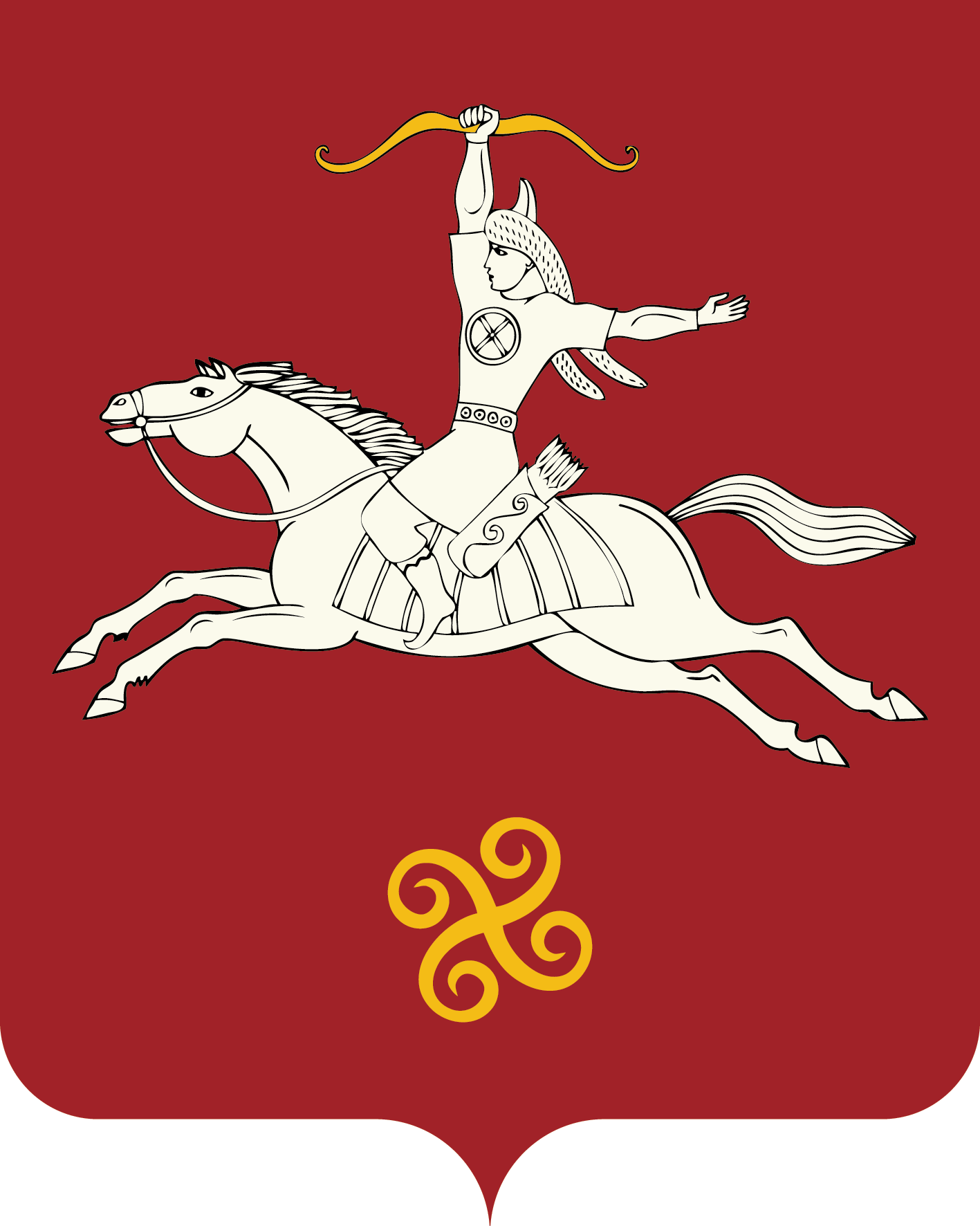 РЕСПУБЛИКА БАШКОРТОСТАНАДМИНИСТРАЦИЯ СЕЛЬСКОГОПОСЕЛЕНИЯМАЛОЯЗОВСКИЙ СЕЛЬСОВЕТМУНИЦИПАЛЬНОГО РАЙОНАСАЛАВАТСКИЙ РАЙОН452490, Татар Малаяҙ ауылы, Мәктәп урамы, 2 йорт тел. (34777) 2-90-35, 2-90-78452490, с.Татарский Малояз, ул. Школьная, 2 тел. (34777) 2-90-35, 2-90-78